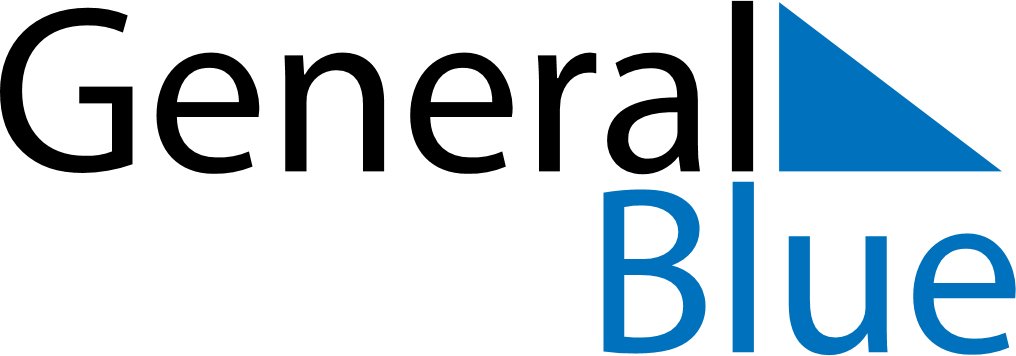 Weekly CalendarNovember 24, 2024 - November 30, 2024Weekly CalendarNovember 24, 2024 - November 30, 2024Weekly CalendarNovember 24, 2024 - November 30, 2024Weekly CalendarNovember 24, 2024 - November 30, 2024Weekly CalendarNovember 24, 2024 - November 30, 2024Weekly CalendarNovember 24, 2024 - November 30, 2024Weekly CalendarNovember 24, 2024 - November 30, 2024SundayNov 24SundayNov 24MondayNov 25TuesdayNov 26WednesdayNov 27ThursdayNov 28FridayNov 29SaturdayNov 30AMPM